 В дословном переводе с английского языка «Лэпбук» (lapbook)  значит «наколенная книга» (lap – колени, book - книга). Это достаточно новое средство обучения дошкольников, которое может применяться в любой деятельности, в том числе  и в музыкальной.       Лэпбук -это универсальное пособие, назначение которого достаточно широко. Он может использоваться в групповой, подгрупповой и индивидуальной работе с детьми по музыкальному воспитанию.Обеспечивает активности ребёнка и разнообразия практической деятельности в процессе реализации художественно-эстетического развития дошкольника.Очень удобно использовать лэпбук на занятиях как наглядное пособия  , так и в " Музыкальных уголках" в группах. Лэпбук используется в самостоятельной и совместной музыкальной деятельности детей в группе в режиме дня (старший дошкольный возраст).Музыкально-дидактическое пособие лэпбук «Музыкальные инструменты » сделан  для детей старшего дошкольного возраста. Представляет собой картонную папку, состоящую из трех страниц.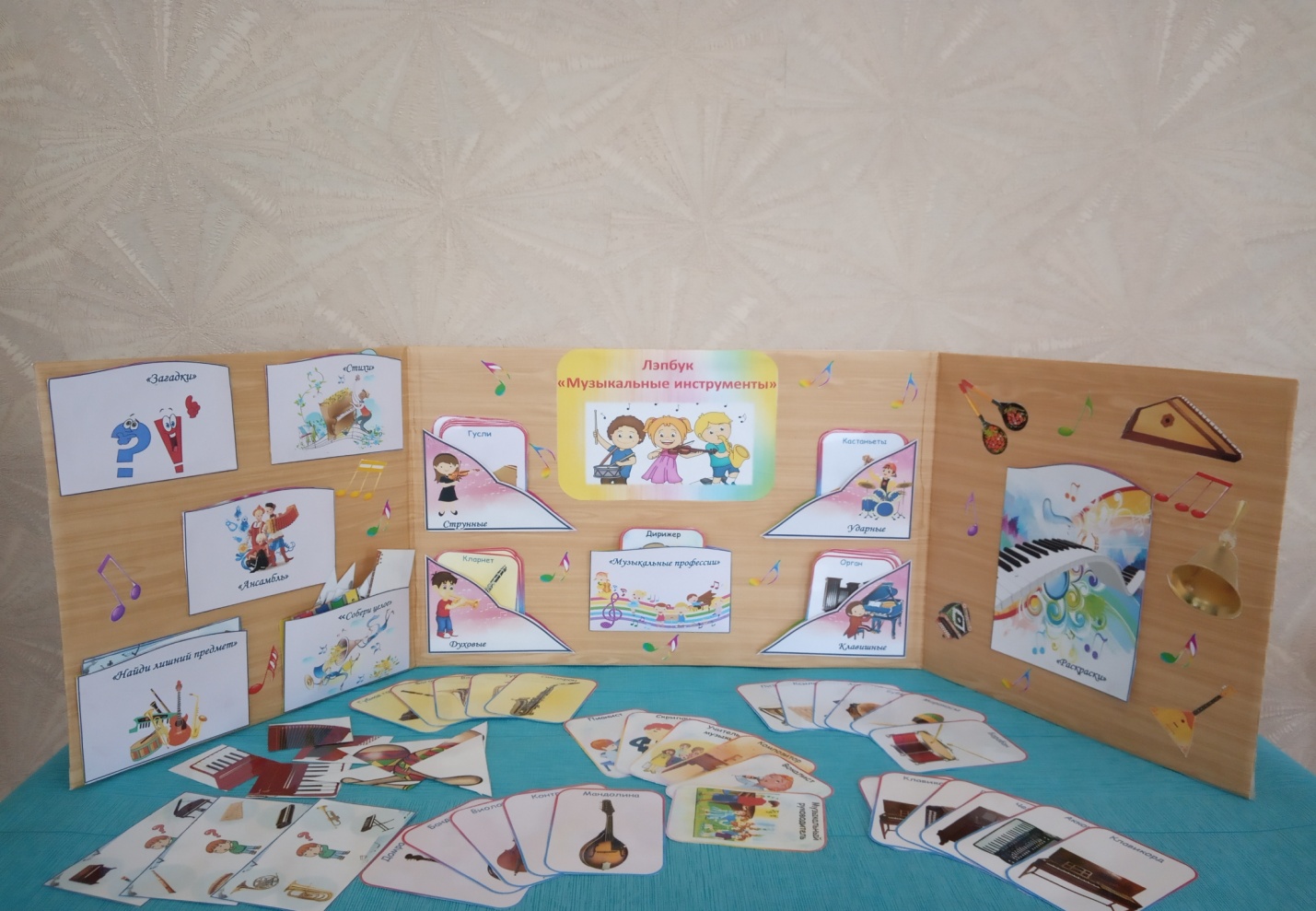 На страницах папки имеются различные кармашки и карточки, в которых размещены дидактические игры и задания, направленные на развитие музыкальных способностей детей.Музыкально-дидактические игры «Найди лишний предмет  », «Собери целое» «Музыкальные  загадки»Карточки со стихамиКарточки с изображением различных видов ансамблей. 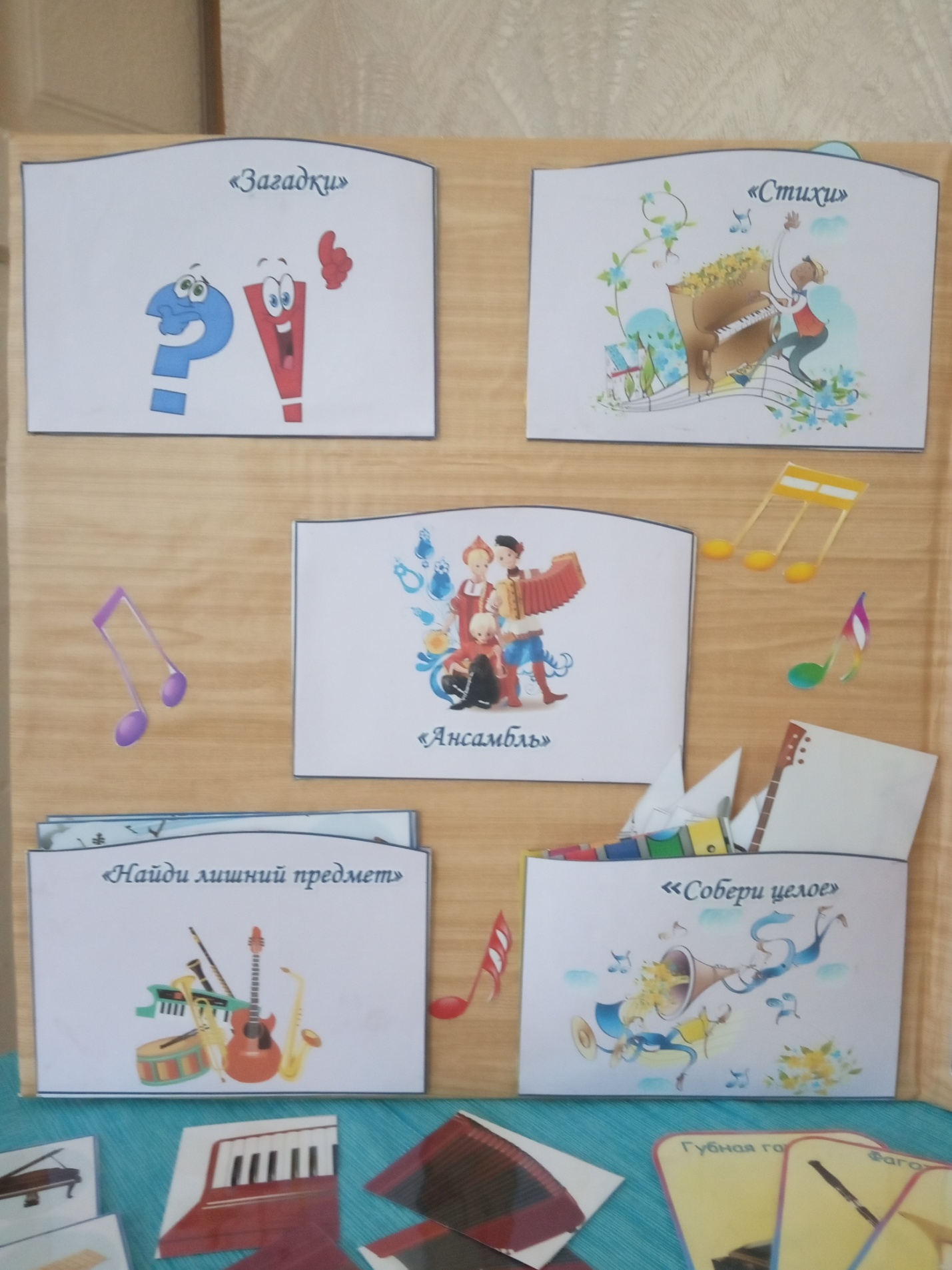 Карточки с изображением музыкальных инструментов ( струнные, ударные, духовые, клавишные) 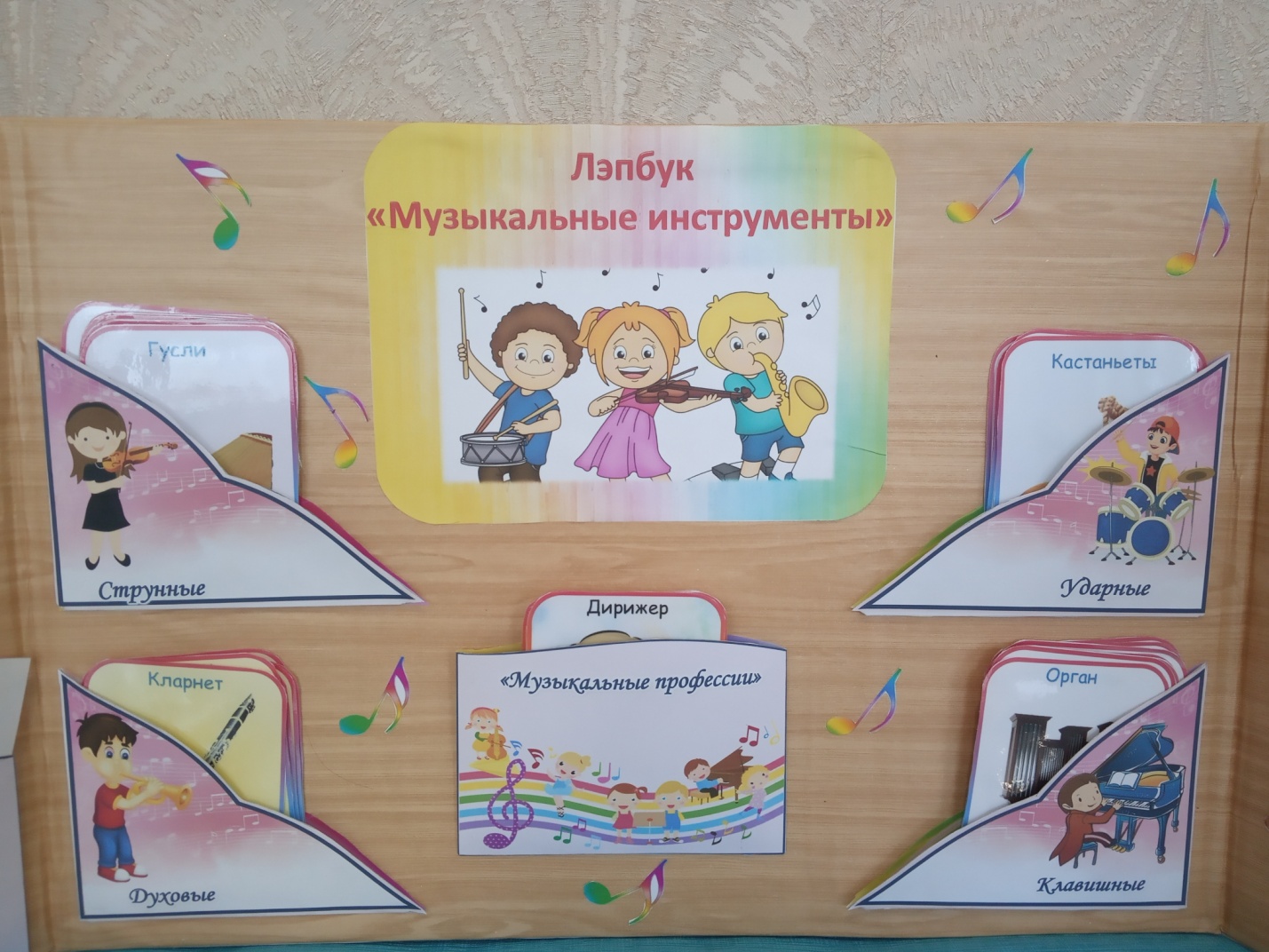 Кармашек с музыкальными раскрасками.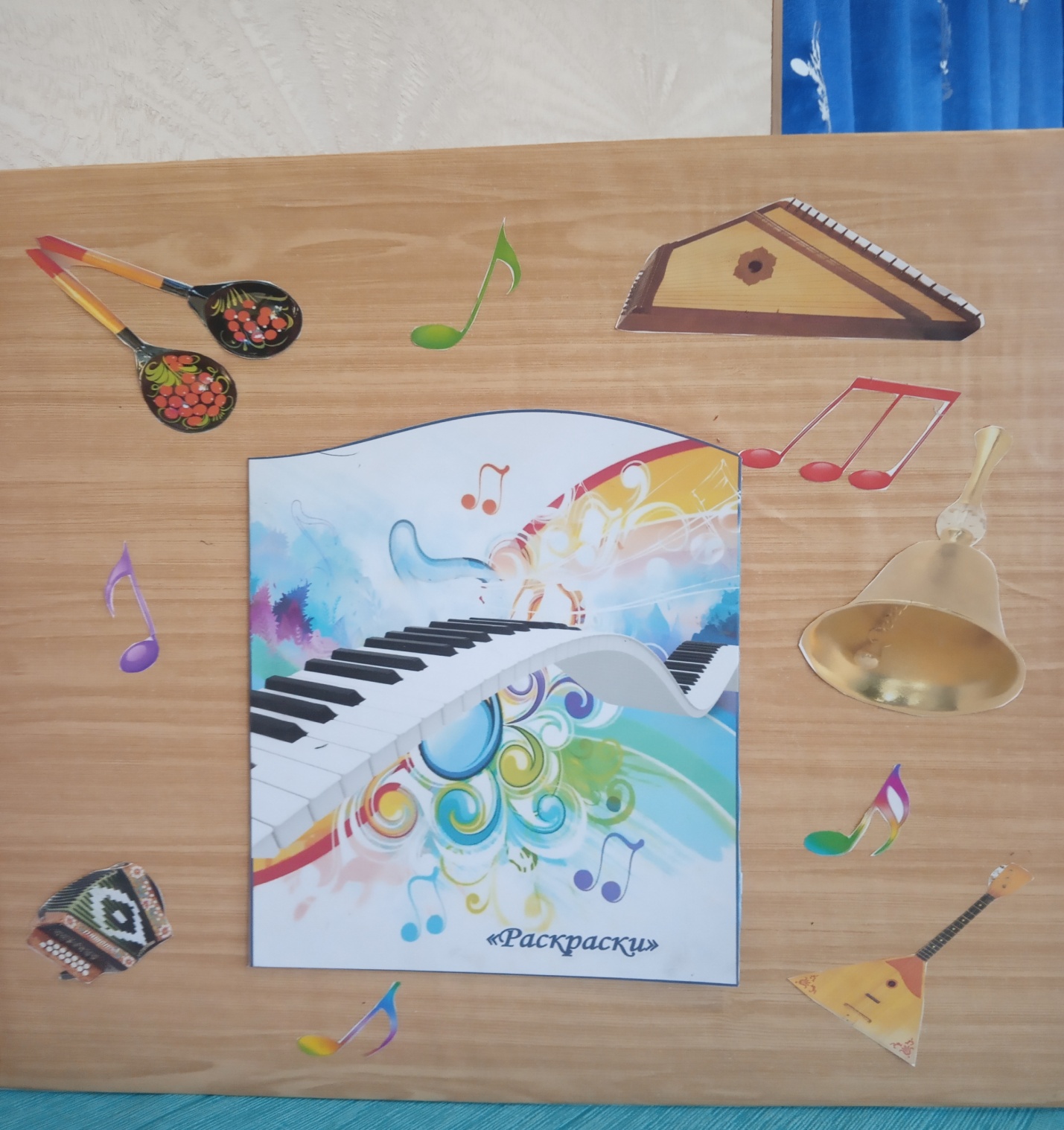 В результате применения  лэпбука «Музыкальные инструменты », у детей значительно повысился интерес к музыки и музыкальной деятельности. Дети начали проявлять инициативу к самостоятельной деятельности , обоготился музыкальный опыт.Таким образом, использование лэпбука открывает новые возможности в музыкальном воспитании детей дошкольного возраста.